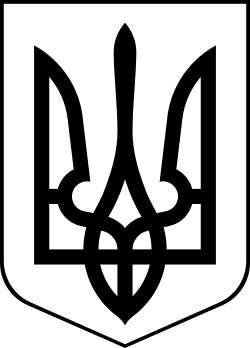 УкраїнаМЕНСЬКА МІСЬКА РАДАМенського району Чернігівської області(чотирнадцята сесія сьомого скликання)ПРОЕКТ РІШЕННЯ16 червня 2020 року 	№Про стан виконання Плану соціально-економічного розвитку Менської міської об’єднаної територіальної громади за 12 місяців 2019 рокуЗаслухавши інформацію начальника відділу економічного розвитку та інвестицій Менської міської ради С.В. Скорохода про стан виконання Програми соціально-економічного розвитку Менської міської об’єднаної територіальної громади (далі – Програми) за 12 місяців 2019 року, враховуючи ст. 26 Закону України «Про місцеве самоврядування в Україні», Менська міська радаВИРІШИЛА:Інформацію про стан виконання плану соціально-економічного розвитку Менської міської об’єднаної територіальної громади за 12 місяців 2019 року взяти до відома.Рекомендувати Фінансовому управлінню, відділам, секторам Менської міської ради, керівникам комунальних підприємств та установ Менської міської ради здійснювати заходи, спрямовані на реалізацію Програми, та щоквартально до 15 числа місяця, що настає за звітним періодом, інформувати відділ економічного розвитку та інвестицій Менської міської ради про результати проведеної роботи.Координацію роботи щодо виконання цього рішення покласти на заступників міського голови з питань діяльності виконкому Менської міської ради (М.В. Гайдукевича, Т.С. Вишняк).Контроль за виконанням рішення залишається за міським головою.Міський голова	Г.А.ПримаковІнформація про стан виконання Плану соціально-економічного розвитку Менської міської об’єднаної територіальної громади за 12 місяців 2019 року	З метою створення умов для стабільного соціально-економічного розвитку громади робота апарату міської ради, її структурних підрозділів та виконавчого комітету протягом звітного періоду спрямовувалась на забезпечення виконання основних завдань, визначених Планом соціально-економічного розвитку Менської міської об’єднаної територіальної громади на 2019-2020 роки, затвердженої рішенням 24 сесії Менської міської ради 7 скликання від 17.12.2018 року.	З метою поширення інформації про громаду та метою забезпечення відкритості діяльності міської ради функціонує веб-сайт громади.Субвенція з державного бюджетуСубвенція з державного бюджету місцевим бюджетам на формування інфраструктури об’єднаних територіальних громад в 2019 році становила – 7180,5 тис.грн. За рахунок неї були реалізовані наступні проекти:Придбання транспортного засобу спеціального призначення (сміттєвоза) та комплектуючих виробів до нього (контейнерів-23од.) для КП «Менакомунпослуга» - 1753,860 тис. грн.; Капітальний ремонт  проїзної частини по вул. Робітнича в м. Мена Чернігівської області – 1083,691тис.грн.;Капітальний ремонт проїзної частини по пров. Енгельса в м. Мена Чернігівської області – 486,423 тис. грн.;Будівництво мереж зовнішнього освітлення частини вул. Братів Федоренків, вул. Шкільна, вул. Братів Скріпок, вул. Радівська від КТП-177 в с. Слобідка, Менського району, Чернігівської області з виділенням черговості: І черга – вул. Братів Федоренків, вул. Шкільна (коригування) – 537,690тис.грн.;Будівництво мереж зовнішнього освітлення частини вул. Миру від МТП-626 в с. Феськівка, Менського району, Чернігівської області (коригування) – 290,173 тис. грн.;Будівництво мереж зовнішнього освітлення частини вул. Шевченка, вул. Лугова, вул. Пархоменка, вул. Перемоги від КТП-125 в с. Ліски, Менського району, Чернігівської області з виділенням черговості: І черга - вул. Шевченка (коригування) – 220,012 тис. грн.;Реконструкція мереж зовнішнього освітлення вул. Молодіжна, вул. Миколи Бурлака, вул. Шевченка, вул. Миру в с. Стольне  Менського району, Чернігівської області – 496,644 тис. грн., співфінансування – 9,570тис.грн.;Реконструкція мереж зовнішнього освітлення  вул. Павленка О., частини вул. Широка, провулок Новий, вул. Лугова від КТП-282 в с. Дягова, Менського району, Чернігівської області – 255,492 тис. грн., співфінансування – 8,582 тис. грн.;Реконструкція ділянки напірного каналізаційного колектору по вул. 1 Травня в смт Макошине, Менського району, Чернігівської області – 282,852 тис. грн.;Реконструкція автобусної зупинки по вул. Чернігівський шлях, поруч з буд.109, в м. Мена, Чернігівської області – 122,343 тис. грн.;Реконструкція автобусної зупинки по вул. Чернігівський шлях, поруч з буд.98, в м.  Мена, Чернігівської області – 123,140 тис. грн.;Реконструкція автобусної зупинки по вул. Чернігівський шлях, поруч з буд.81,  в м. Мена, Чернігівської області – 122,966 тис. грн.;Реконструкція автобусної зупинки по вул. Чернігівський шлях, поруч з буд. 60, в м. Мена, Чернігівської області – 79,583 тис. грн.;Реконструкція автобусної зупинки по вул. Сіверський шлях, поруч з буд. 47,  в м. Мена, Чернігівської області – 122,992 тис. грн.;Реконструкція автобусної зупинки по вул. Сіверський шлях, поруч з буд. 101,  в м. Мена, Чернігівської області – 122,972 тис. грн.;Реконструкція автобусної зупинки по вул. Вокзальна, поруч з буд. 29,  в м. Мена, Чернігівської області – 124,046 тис. грн.;Реконструкція автобусної зупинки по вул. Садова, поруч з буд.1, в м. Мена, Чернігівської області – 79,560 тис. грн.;Реконструкція автобусної зупинки по вул. Титаренка Сергія, поруч з буд. 49, в м.  Мена, Чернігівської області – 124,025 тис. грн.;Реконструкція автобусної зупинки по вул. Героїв України, в с. Синявка, Менського району, Чернігівської області – 53,914 тис. грн.;Реконструкція автобусної зупинки по вул. Миру в с. Величківка, Менського району, Чернігівської області – 53,949 тис. грн.;Реконструкція автобусної зупинки в с. Семенівка, Менського району, Чернігівської області – 54,435 тис. грн.;Реконструкція автобусної зупинки в с. Бірківка, Менського району, Чернігівської області – 54,126 тис. грн.;Реконструкція автобусної зупинки в смт. Макошине, Менського району, Чернігівської області – 53,053 тис. грн.;Реконструкція автобусної зупинки в с. Садове, Менського району, Чернігівської області – 53,949 тис. грн.;Реконструкція автобусної зупинки в с. Феськівка, Менського району, Чернігівської області – 51,818 тис. грн.;Відновлення (будівництво) зовнішнього освітлення мультифункціонального майданчика на базі Менського ОЗЗСО I-III ст. ім. Т. Г. Шевченка, по вул. Чернігівський шлях,11 в м. Мена Менського району Чернігівської області – 186,508 тис. грн.;Придбання контейнерів для сміття (24 од.) для КП "Менакомунпослуга" – 175,680 тис. грн.В 2019 році з державного бюджету місцевим бюджетам на здійснення заходів щодо соціально-економічного розвитку окремих територій Менській міській об’єднаній територіальній громаді було виділено 2 522,9 тис.  грн., які були розподілені наступним чином:Придбання сценічних костюмів, музичної апаратури, інструментів, комплектів меблів для закладів культури та туризму Менської територіальної громади Чернігівської області – 103 тис. грн., освоєні повністю кошти;Придбання комплектів меблів, комп’ютерної техніки, музичної апаратури, іншого обладнання та поповнення бібліотечного фонду для комунального закладу "Менська публічна бібліотека" Менської міської ради, Чернігівської області – 450,000 тис. грн., освоєні повністю;Придбання мультимедійних проекторів, екранів, комп’ютерної техніки, музичної та телекомунікаційної апаратури, спортивного обладнання та інвентарю, комплектів меблів, магнітних та класних дошок для закладів освіти Менської територіальної громади Чернігівської області – 277 тис. грн., кошти освоєні повністю;Капітальний ремонт приміщення Макошинської ЗОШ I-III ст. в смт Макошине, Менського району, Чернігівської області – 500 тис. грн., роботи виконані та проплачено – 485,555 тис. грн.;Капітальний ремонт будівлі комунального закладу позашкільної освіти "Менська станція юних техніків" Менської міської ради, Менського району, Чернігівської обл. – 132,27 тис. грн., проплачено – 49,00 тис. грн.;Капітальний ремонт будівлі комунального закладу мистецька школа "Менська дитяча музична школа" Менської міської ради, Менського району, Чернігівської обл. – 228,31 тис. грн., проплачено – 151,37 тис. грн.;Будівництво футбольного майданчику зі штучним покриттям Менської гімназії Менської міської ради Менського району за адресою: вул. Шевченка, 56, м. Мена, Чернігівської області – 690 тис. грн., кошти субвенції були призупинені, проспівфінансовано із власного бюджету – 331,6 тис. грн. ;Капітальний ремонт будівлі Менської гімназії, Менського району Чернігівської області – 332,3 тис. грн., профінансовано з державного бюджету – 92,723 тис. грн., співфінансування – 199,783 тис. грн.;Реконструкція  освітлення парку культури і відпочинку  ім. Т.Г. Шевченка в м. Мена – 150 тис. грн., профінансовано – 146,800 тис. грн., роботи виконані повністю;Будівництво мереж зовнішнього освітлення частини вул. 1-го Травня, вул. Шевченка, вул. Молодіжна, вул. Зарічна, від КТП - 318 в с. Осьмаки, Менського району, Чернігівської області з виділенням черговості: I черга - вул. 1-го Травня, вул. Шевченка, вул. Зарічна; II черга - вул. Молодіжна, вул. Зарічна – 150 тис. грн., профінансовано – 146,100 тис. грн., співфінансування – 70,259 тис. грн., роботи виконані повністю;Капітальний ремонт автомобільної дороги комунальної власності Менської міської ради по вулиці Нове життя у м. Мена Чернігівської обл. – 200 тис. грн., профінансовано – 180,446 тис. грн. роботи виконані повністю;Також в 2019році освоювались перехідні залишки субвенції на соціально-економічний розвиток окремих територій, а саме:Придбання сценічних костюмів, музичної апаратури, інструментів, комплектів меблів для закладів культури та туризму Менської територіальної громади Чернігівської області – 27 тис. грн., гроші освоєні повністю;Реконструкція парку культури і відпочинку ім. Т.Г. Шевченка по вулиці Титаренка Сергія в м. Мена Чернігівської області – 304,74 тис. грн., роботи виконані, кошти освоєні повністю;Реконструкція системи освітлення парку культури і відпочинку  в місті Мена Чернігівської області – 455 тис. грн., роботи виконані, кошти освоєні повністю;Будівництво мереж зовнішнього освітлення частини вул. 1-го Травня, вул. Шевченка, вул. Молодіжна, вул. Зарічна, від КТП - 318 в с. Осьмаки, Менського району, Чернігівської області з виділенням черговості: I черга - вул. 1-го Травня, вул. Шевченка, вул. Зарічна; II черга - вул. Молодіжна, вул. Зарічна – 335 тис. грн., роботи виконані, кошти освоєні повністю;Реконструкція приміщення їдальні Менської гімназії з виготовленням проектно-кошторисної документації – 78,16 тис. грн., освоєно 62,74 тис. грн.;Капітальний ремонт приміщення спортзалу опорного закладу “Менська ОЗЗСО I—III ст. ім. Т. Г. Шевченка” по вул. Чернігівський шлях, 11 в м. Мена Менського району Чернігівської області з виготовленням проектно-кошторисної документації – 394,650 тис. грн., використано 389,390 тис. грн., співфінансування - 390,410тис. грн.;Капітальний ремонт приміщення Макошинської ЗОШ I—III ст. в смт Макошино, Менського району, Чернігівської області – 85,30 тис. грн., роботи завершені повністю.Фінансові показникиПромисловість – це ключова галузь економіки як Чернігівської області,  так і Менської ОТГ.Традиційно розвинена на Менщині харчова промисловість. Найбільшу питому вагу в загальному промисловому виробництві району займає підприємство Філія «Менський сир» ППКФ «Прометей». Успішно функціонує підприємство целюлозно-паперової промисловості де виготовляється широкий асортимент виробів із гофрокартону – це ПАТ «Мена ПАК». Найбільший відсоток в доходній частині бюджету Менської ОТГ становить сплата податку на  доходи фізичних осіб який за  2020 рік становив 55,3 відсотки або 52216,4 тис. грн.З найбільших платників податку на доходи фізичних осіб слід відзначити Відділ освіти Менської міської ради, який у структурі сплати податку  за 2020 рік склав 13,0 % або 6786,4 тис. грн., Тов «Мена – Авангард» - 5,9 % або 3072,1 тис. грн., МВК-91 - 4.3 % або 2239,0 тис. грн.Місцевих податків і зборів сплачено 34727,2 тис. грн, що склало в структурі доходів – 36,8%.Із місцевих податків і зборів єдиний податок  склав  - 15616.0 тис. грн або 45.0 %.Найбільшими платниками єдиного податку із фізичних осіб за  2020 року  були  Роговий О.В., яким сплачено 314,0 тис. грн., ФОП Сова Г.Г. сплачено – 347,6 тис. грн,  ФОП Булавка В.О. – 306,7 тис. грн.Найбільшими сільськогосподарськими товаровиробниками зі сплати єдиного податку і яких частка  сільськогосподарського товаро виробництва за попередній податковий рік  перевищує 75% є ТОВ «Мена–Авангард» - 844,7 тис. грн., ТОВ «Агроресурс-2006» - 500,3 тис. грн., ТОВ « Куковицьке»-405.6 тис. грн ТОВ «УСПІХ-МЕНА»-359,9 тис. грн.Розвиток освітиУ гуманітарній сфері протягом 2019 року вживалися дієві заходи щодо підвищення якості надання освітніх послуг, поліпшення матеріально-технічної бази закладів освіти громади, створення умов для творчого розвитку особистості та культурного рівня громадян.Станом на 01.01.2020 на території Менської об’єднаної територіальної громади функціонує 14 закладів дошкільної освіти комунальної форми власності, з них в сільській місцевості 10, в міській – 4 відповідно, які відвідує 565 дошкільнят (в міській місцевості – 363, в сільській - 202 дітей дошкільного віку відповідно). Одним із позитивних прикладів збільшення охоплення дітей дошкільною освітою є організація різних форм виховання, що дає можливість охопити 97,1% дітей віком від 3 до 6 років та 100% дітей 5-річного віку.На даний час в усіх населених пунктах де є достатній контингент дітей дошкільного віку працюють заклади дошкільної освіти. Потреби у відкритті додаткових ЗДО та груп в них в громаді немає. Вживаються заходи щодо покращення матеріально-технічної бази дитячих садків. За кошти місцевого бюджету було придбано в харчоблоки Менського ЗДО «Сонечко», Феськівського ЗДО «Веселка» та Менського ЗДО ім. Гагаріна м’ясорубки (загальна вартість 27 тис. 199 грн.), для Дягівського ЗДО «Веселка» було придбано електроплиту (вартість 8 тис. грн.), водонагрівач в Синявський ЗДО «Дзвіночок» (вартість 2 тис.200 грн.).  Для створення комфортних умов перебування і виховання дітей у дитячих садках громади за кошти місцевого бюджету та інших коштів було придбано пральні машини в Дягівський та Киселівський ЗДО (загальна вартість 14 тис. 498 грн.), ноутбуки в Менські ЗДО «Дитяча академія» і ЗДО «Сонечко» (вартість – 28 тис. 872 грн.), меблі (стінки, столики та ін.) для ігрових кімнат закладів (загальна вартість 44 тис. 315 грн.).В Україні триває другий рік впровадження Концепції Нової української школи в закладах загальної середньої освіти. Керівництвом громади, відділом освіти міської ради, батьками та іншими особами вживаються заходи щодо оснащення закладів освіти необхідним обладнанням, меблями та дидактичним матеріалом. Перед початком нового 2019-2020 н.р. проведено поточні ремонти класних приміщень для перших класів.Відповідно до Концепції на умовах співфінансування з державного бюджету були виділені кошти на придбання мультимедійної техніки, меблів та дидактичних матеріалів для перших класів, а саме 664 тис. 772 грн. та співфінансування 73 тис. 864 грн. За дані кошти було придбано 8 мультимедійних комплексів (проектор з кріпленнями, екран та ноутбук) - для класів з найбільшою кількістю учнів, 7 шт. ноутбуків для 1-4 класів з меншою наповнюваністю та 4 багатофункціональних пристрої (загальна вартість 234 тис. 745 грн.). На суму 247 тис. 900 грн. закуплено 335 одиниць меблів для перших класів (комплекти парт та стільців). Закуплено для кожного класу дидактичні матеріали та комплекти стендів.У закладах загальної середньої освіти Менської ОТГ встановлено 345 одиниць комп’ютерної техніки, у тому числі - 12 навчальних комп’ютерних комплексів, до складу яких входить 122 ПК. Вживаються заходи щодо підвищення рівня інформатизації закладів освіти. Кількість учнів на один ПК по Менській громаді становить 6,6. Протягом 2019 року відділом освіти Менської міської ради було закуплено для закладів загальної середньої освіти громади 15 персональних комп’ютерів з умовами співфінансування на суму 145 тис. 183 грн. (державна субвенція – 130 тис. 664 грн., місцевий бюджет – 14 тис. 519 грн.).Влітку 2019 року було придбано морозильну камеру для Киселівського ЗЗСО І-ІІІ ст. (вартість 5 тис. 749 грн.), м’ясорубку в Макошинський ЗЗСО І-ІІІ ст. (сума 1 тис. 759 грн.), посуд для харчоблоків на суму 12 тис. 571 грн.Протягом 2018-2019 н.р. здійснено очищення систем опалення Макошинського та Стольненського ЗЗСО І-ІІІ ст. (загальна вартість робіт – 155 тис. 79 грн.).В 2019 році Урядом країни виділено кошти на облаштування внутрішніх туалетів в закладах загальної середньої освіти. Так, в Менській ОТГ облаштовано внутрішні теплі туалети в ряді закладів загальної середньої освіти: Блистівському ЗЗСО І-ІІІ ст. (субвенція – 418 тис. 468 грн., кошти місцевого бюджету – 46 тис. 496 грн.), Киселівському ЗЗСО І-ІІІ ст. (субвенція – 540 тис. 844 грн., кошти місцевого бюджету – 135 тис. 93 грн.), Макошинському ЗЗСО І-ІІІ ст. (субвенція – 321 тис 131 грн., кошти місцевого бюджету – 35 тис. 681 грн.), Синявському ЗЗСО І-ІІІ ст. (субвенція – 436 тис. 214 грн., кошти місцевого бюджету – 48 тис. 467 грн.) та Феськівському ЗЗСО І-ІІ ст. (субвенція – 451 тис. 934 грн., кошти місцевого бюджету – 118 тис. 3 грн.). До кінця 2019 року здійснено реконструкції існуючого спортивного майданчика у мультифункціональний на базі Менського ОЗЗСО І-ІІІ ст. ім. Т.Г.Шевченка (вартість будівельних робіт 1 млн. 276 тис. 171 грн., з них кошти державного бюджету – 665 тис. 100 грн., 869 тис. 975 грн. – кошти місцевого бюджету). Теперь жителі не лише м. Мена, а й громади мають змогу грати у баскетбол, волейбол теніс та займатись активним спортом.Разом з тим, до кінця року було здійснено реконструкцію спортивної зали Менського ОЗЗСО І-ІІІ ст. ім. Т.Г.Шевченка: замінено освітлення, встановлено гумове покриття та ін. Вартість робіт складає 698 тис. 600 грн. (кошти з державного бюджету – 252 тис. 429 грн., кошти місцевого бюджету – 446 тис. 170 грн.).Встановлено футбольного майданчика зі штучним покриттям в Менській гімназії (загальна вартість 998 тис. 100 грн.).Галузь культураНа сьогодні у Відділі культури Менської міської ради    функціонують  42 установи: КЗ «Менський  будинок культури», КЗ «Центр культури та  дозвілля молоді» (Мена ), КЗ «Менський краєзнавчий музей ім. В. Покотила», КЗ «Менська публічна бібліотека» та 19 сільських філій. Мережа закладів культури громади збережена та утримується в належному стані. Централізована бухгалтерія відділу культури вчасно проводить фінансування закладів та виплату заробітної плати працівникам. В установах культури Менської громади працюють   119  працівників. 	Наприкінці 2018 року був створений та зареєстрований комунальний заклад  «Менська публічна бібліотека», який протягом 2019 року працював як методичний центр, здійснював методичну та практичну допомогу своїм філіям. Разом з цим проводився ремонт приміщення на другому поверсі Будинку культури, за рахунок коштів субвенції з державного бюджету місцевим бюджетам на здійснення заходів щодо соціально-економічного розвитку окремих територій на суму 450,000 тис. грн. Було закуплено комп’ютерну техніку та комплектуючі, меблі, бібліотечний фонд книги та інше. На початку 2020 року відбулось офіційне відкриття КЗ «Менська публічна бібліотека» наразі комунальний заклад надає повний спектр бібліотечних послуг.Було реалізовано за рахунок коштів громадського бюджету 2 проекти, а саме: Створення сучасного простору в публічній бібліотеці Макошинській філії-краєзнавче-інформаційному центрі, загальна сума проекту – 123,494 тис. грн.;  Покращення матеріально-технічної бази спеціальними тренажерами спортивно-оздоровчого клубу в Центрі культури та дозвілля молоді – загальна сума проекту - 98,258 тис. грн.Також в 2019 році за рахунок власних коштів було придбано ноутбук та комплект колонок для Макошинської філії КЗ МБК – 16,3 тис. грн., ноутбук для бухгалтерії – 10тис. грн., 2 комп’ютери та принтер для Менської публічної бібліотеки на суму – 25,4тис. грн., акустичну систему для ЦКДМ та підвісні мікрофони на суму – 31,0тис. грн., був поповнений бібліотечний фонд на суму – 113,3 тис. грн.